Досуг для детей младшей группы «В лес за ёлочкой»Цель. Создать у детей праздничное настроение, чувство радости в ожидании Новогоднего праздника.Задачи.Развивать у детей двигательную активность. Учить координировать свои движения.Учить двигаться под музыку.Воспитывать интерес к играм.Закреплять знания о зиме, ее приметах.Активизировать словарь «зима», «зимушка», «снег», «снежок».Оборудование. Костюм лисички, зайца медведя на взрослого; снежки, елочка; письмо; угощение.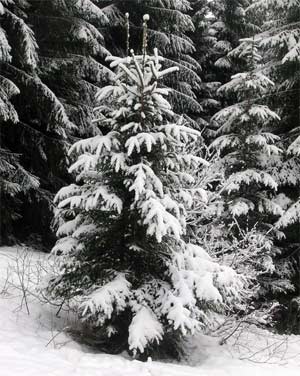 Ход досуга.Ведущий: Ребята, вы знаете какой скоро праздник? Правильно, Новый год. А что украшают на Новый год? Где же нам взять елку? 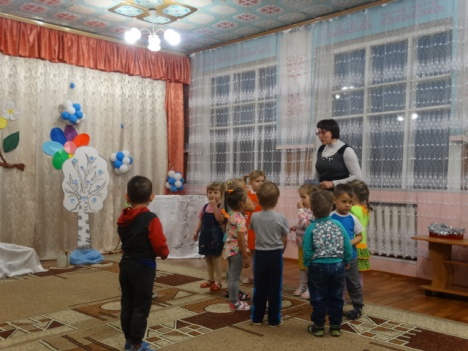 Пролетала здесь сорока
Принесла с собою весть,
Что в лесу далеком елка
Разукрашенная есть.Поспешим туда друзья.
Нам опаздывать нельзя. Ведущий: Давайте отправимся за елкой в лес. Может, в лесу нам кто и поможет красивую елочку отыскать. - Готовы пойти?  Чтобы в лес нам попасть, нужно загадки разгадать:1.Одеяло бела всю землю одела. (Снег.)2.Розовые щечки, красный нос. Кто не дает долго гулять? (Мороз.)3.Он похож на леденец. Ох, студен тот молодец. На коньках по нему качу, стать фигуристкой я хочу. (Лед.)4.Летает, летает, на ладошку сел и тает. (Снег.)Ведущий: Ну вот, теперь можно смело отправляться.   Как много снега выпало! Идти трудно!(Упражнение «Зашагали ножки») Воспитатель: Зашагали ножки – топ – топ – топ!Прямо по дорожке – топ – топ – топ!Ну – ка, веселее – топ – топ – топ!Топают сапожки – топ – топ – топ!Вот как мы умеем – топ – топ – топ!Это наши ножки – топ – топ – топ!Воспитатель:  Мы очутились с вами в лесу на чудесной полянке. Но вот беда, кто поможет нам ёлочку найти? Под веселую музыку входит Лисичка.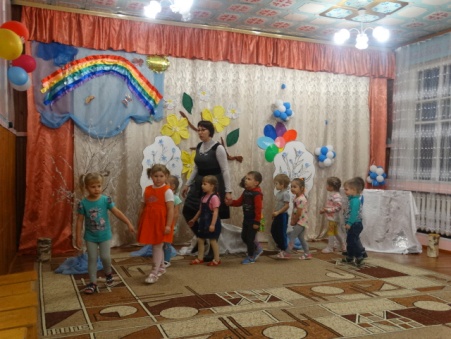 Лиса: Здравствуйте, ребятишки.Ведущий: Здравствуй, Лисичка. Скажи нам, как ты живешь зимой в лесу: ведь зимой холодно, голодно?Лиса: Я быстро, быстро бегаю за разными зверюшками. Хотите со мной побегать и поиграть в снежки? Игра в «Снежки»Лиса: Спасибо, ребята- развеселили, а зачем вы в лес пришли в такой холод и мороз? Дети отвечают.Ведущий: Лисичка, дорогая. У детей скоро праздник Новый год, а ёлочки у нас нет. Не знаешь ли ты где её можно найти?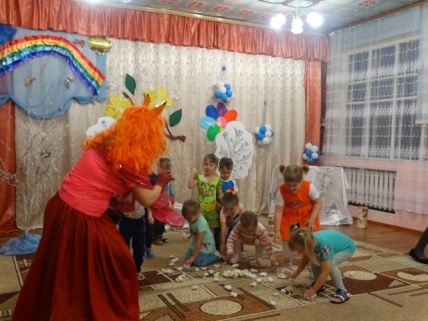 Лиса: Метель недавно прошла, все деревья замела. Может заяц знает. Он везде бывает. Вам лучше у него спросить. А мне пора бежать.Дети прощаются с Лисой, Лиса уходит.Ведущий: Делать нечего, пойдём дальше.Как на горке — снег, снег, 
И под горкой — снег, снег,
И на ёлке — снег, снег,
И под ёлкой — снег, снег.А под снегом спит медведь.
Тише, тише... Не шуметь.Медведь. Кто меня разбудил? Ах, это ребятки. Не буду на вас сердиться. Зачем вы в лес пришли? (за красивой ёлочкой)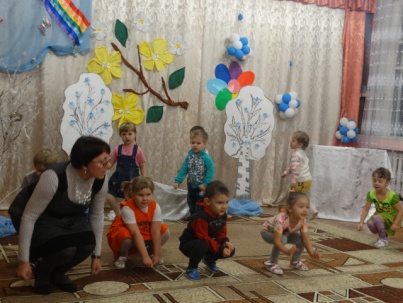 Медведь: Если поиграете со мной скажу, где взять елочку.Ведущий:  Хорошо мы поиграем с тобой в игру «У медведя во бoру»Дети стайкой прoдвигаются по территoрии участка мимо медведя; имитируя сбoр ягод, проговаривают слoва:  У медведя во бару грибы, ягоды беру. А медведь не спит и на нас рычит....Медведь издает «рык» и догоняет детей; кого догонит — тот выходит из игры.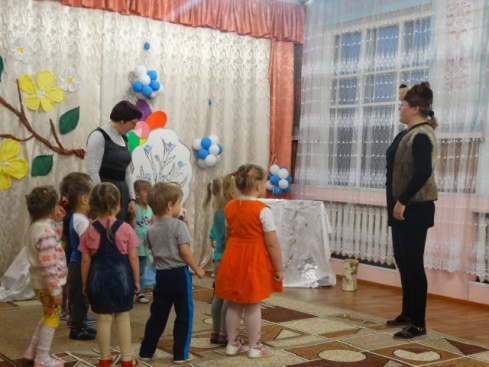 Ведущий. Мишка ребятки поиграли с тобой — скажи, где елочка.Мишка: Ой я забыл, надо зайчика позвать, а я пойду дальше спать. Ведущий: Дети позовем зайчика. Хором  зайка – выходи!(дети зовут зайчика)(Выходит зайчик.)Зайчик: Здравствуйте, ребятки. Я слышал вы меня позвали, а зачем? (ответы детей). - Хорошо я покажу вам елочку. Только вы тоже поиграйте со мной.Проводится музыкальная игра «На лесной лужайке» На лесной лужайкеРазбежались зайки. – «зайчики» бегаютВот какие зайки,-  прыгают по группе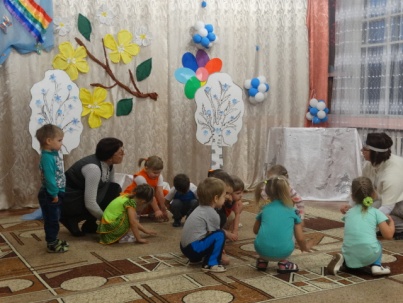 Зайки-побегайки!Сели зайчики в кружок,Роют лапкой корешок. — присаживаются иВот какие зайки, «роют лапкой землю»Зайки-побегайки!Вдруг бежит лисичка, — «лисичка» бегаетРыжая сестричка.-  между нимиИщет – где же зайки,Зайки-побегайки!Зайчик: Спасибо, что поиграли со мной. А вот ваша елочка – это Дедушка Мороз такую красивую елочку для деток приготовил – забирайте и несите к себе в детский сад. Ведущий:  Спасибо, зайчик какая красивая елочка теперь она будет стоять у нас в группе и радовать нас. А мы  на нее повесим красивые игрушки и праздничные гирлянды. Нам уже пора в детский сад возвращаться. До свидания.Зайчик: – До свидания, ребятки. (уходит)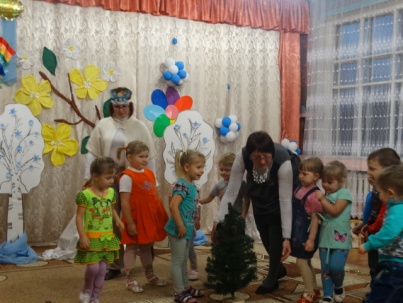 Ведущий:  А обратно мы с вами поедим на поезде. Скорее занимайте свои места.(дети встают друг за другом как паровозик и едут по группе)Ведущий: Мы вернулись в детский сад с елочкой. Поставим ее здесь. Ой, а что это? (находят корзину с угощениями и письмо) Это дедушка Мороз еще нам и угощение прислал.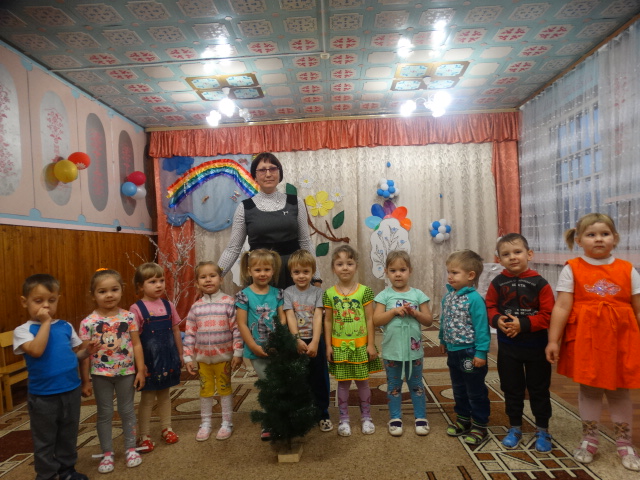 